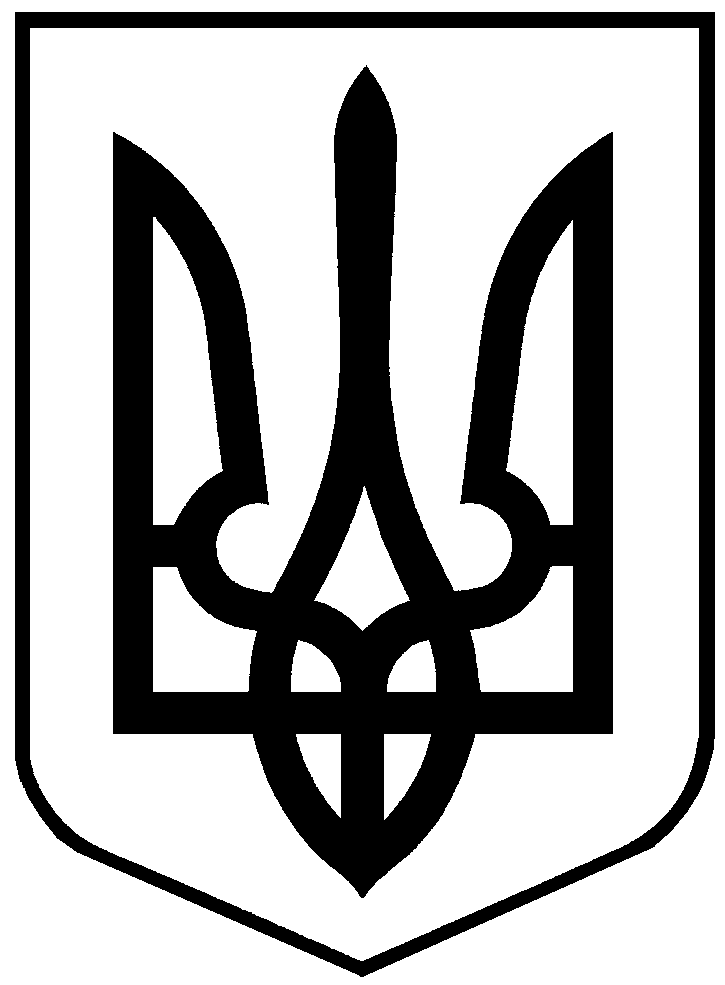 МІНІСТЕРСТВО  ЮСТИЦІЇ  УКРАЇНИПівденно-Східне міжрегіональне управління Міністерства юстиції (м. Дніпро)Управління забезпечення примусового виконання рішень у Запорізькій областіпр. Соборний, 164, м. Запоріжжя, 69107, тел/факс +38(061)224-60-80, 239-05-82,e-mail: info@zp.dvs.gov.ua, https://psjust.gov.ua,код ЄДРПОУ 43314918________________		    м. Запоріжжя				_____________В.о. завідувача сектору комунікації з громадськістю Південно-Східного міжрегіонального управління Міністерства юстиції (м. Дніпро)Ользі ЧУРАШЕВІЙСлужбова запискаВідповідно до п. 21-1 Порядку розпорядження майном, конфіскованим за рішенням суду і переданим органам державної виконавчої служби, затвердженого постановою КМУ від 11.07.2002 № 985 (далі – Порядок № 985), Міжрегіональні управління Мін’юсту щомісяця до 5 числа оприлюднюють на власному веб-сайті інформацію за попередній місяць про обсяги продукції, що була знищена за рішеннями комісій, утворених  начальниками відповідних  органів державної виконавчої служби.У зв’язку з цим, направляємо на вашу адресу інформацію стосовно знищеного майна у попередньому місяці № 985.Заступник начальника Південно - Східного міжрегіональногоуправління Міністерства юстиції – начальник Управління забезпечення примусового виконання рішень у Запорізькій області Південно – Східногоміжрегіонального управління Міністерства юстиції (м. Дніпро) 					Тетяна ВИЗВІЛКООлена Єрмакова 2246432Найменування майнаДата знищенняМісце знищенняСпосіб знищенняНайменування підприємства, на  якому здійснювалося знищення такого майна Присутність під час знищення представників осіб,  визначених  абзацом  третім  пункту 18 Порядку № 98512 жестяних банок об’ємом 0,33 л. з винним напоєм22.12.2021м. ВільнінськРуйнування--Знаряддя лову «Паук» - 5 од.23.12.2021м. ЗапоріжжяРуйнування--Знаряддя лову «Драк» - 62 од.23.12.2021м. ЗапоріжжяРуйнування--Знаряддя лову «Коло» - 4 од.23.12.2021м. ЗапоріжжяРуйнування--Знаряддя лову «Раколовка» - 1 од.23.12.2021м. ЗапоріжжяРуйнування--Знаряддя лову «Вудка» - 1 од.23.12.2021м. ЗапоріжжяРуйнування--Плітка – 7 од.02.12.2021м. ЗапоріжжяРуйнування--